Publicado en Sigüenza-Guadalajara el 25/11/2020 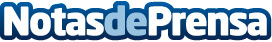 Sigüenza, contra la violencia de géneroEn los meses de octubre y noviembre, el Centro de la Mujer de Sigüenza ha intensificado su labor formativa, de manera transversal a toda la sociedad seguntina, plenamente consciente de que acabar con la violencia machista y lograr la igualdad de género no es flor de un día, sino que será fruto del trabajo diario. Hoy, Día Internacional de la eliminación de la Violencia contra las mujeres, edificios emblemáticos de la ciudad se teñirán de moradoDatos de contacto:Javier Bravo606411053Nota de prensa publicada en: https://www.notasdeprensa.es/siguenza-contra-la-violencia-de-genero_1 Categorias: Sociedad Castilla La Mancha Patrimonio http://www.notasdeprensa.es